Visible Light										    		4/17/15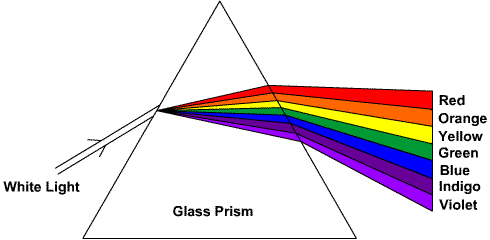 White light is a combination of all colors in the visible light spectrum. 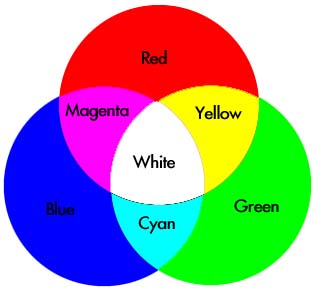 Primary colors: Red, Green, BlueSecondary Colors: Magenta, Yellow, CyanCombining all three primary colors will give you white.Complementary Colors:Two colors are complimentary if they form white light when combined. Examples: 	Magenta and green are complimentary. 	Blue and yellow are complimentary.Examples of Reflection:	A piece of white paper under green light would appear to be _______________________________.	Answer: Green.	Mr. Crowder’s cyan colored shirt reflects ___blue and green ____ and absorbs _____red_____. 	A piece of paper absorbs magenta, the paper is colored ____________________. 	Answer: green 	A car absorbs red, green, and blue, so the car appears ______________.	Answer: blackWhatever color is reflected is what you see.Whatever color is absorbed is the complementary color.